NAME: Udenze, Chukwudike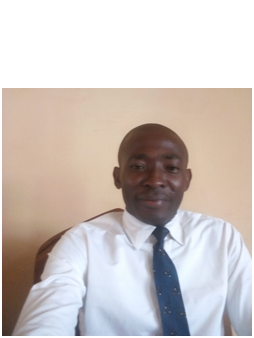 TITLE: Mr.DEPARTMENT: Public Administration and Local Government (PALG)FACULTY: Social SciencesEMAIL: chukwudike.udenze@unn.edu.ngPHONE NUMBER: 08068690933DESIGNATION:  Assistant LecturerBRIEF BIOGRAPHY: Udenze, Chukwudike hails from Umulenso in Okaiuga Alaike Autonomous Community, Ohuhu, Umuahia North Local Government Area of Abia State, Nigeria. He is a Christian. He has a Master of Science (M.Sc) and a Bachelor of Science (B.Sc) Certificates in Public Administration and Local Government both from University of Nigeria, Nsukka and a Higher National Diploma (HND)  and Ordinary National Diploma (OND) Certificates in Public Administration from Federal Polytechnic Nekede, Owerri, Imo State. He has currently enrolled for a Ph.D programme in the department of Public Administration and Local Government, in the University of Nigeria, Nsukka. Udenze Chukwudike was employed by the University of Nigeria as an Assistant Lecturer, in the above department. He has attended seminars, workshops and a conference in which he co-authored and presented a paper. He has a professional certificate from Nigerian Institute of Management (NIM) (Chartered). Udenze Chukwudike equally has a certificate of award from NYSC/MDGs for successfully implementing the MDG Advocacy Programme. He is equally interested in research and developmental studies.AREA OF SPECIALIZATION: Human Resources Management (HRM)QUALIFICATION:July, 2016:		University of Nigeria, Nsukka, Enugu State.Master of Science (M.Sc) in Public Administration and Local Government July, 2013:		University of Nigeria, Nsukka, Enugu State.Bachelor of Science (B.Sc) in Public Administration and Local Government.July, 2009:		Federal Polytechnic Nekede, Owerri, Imo State.			Higher National Diploma (HND) in Public Administration.August, 2006:		Federal Polytechnic Nekede, Owerri, Imo State.			Ordinary National Diploma (OND) in Public Administration.June, 2002:		Ohuhu Community Secondary School, Amaogwugwu, 			Umuahia.			Senior School Certificate Examination.July, 1996:		Ekeokwuru Community Primary School, Umulenso, Umuahia.			First School Leaving Certificate.RESPONSIBILITIES: Preparation of Course outlines and Lecture notes in partnership Delivery of Lecture and invigilation of ExaminationMarking and Grading of Examination ScriptsAttendance to Departmental and Faculty Board Meetings.Member of Departmental ICT CommitteeMember of Departmental Matriculation CommitteeSetting up  of ICT Equipments during meetings Discharge of other duties as assigned by the Head of Department.PUBLICATIONS: None.